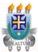 FORMULÁRIO DE INSCRIÇÃO PARA SELEÇÃO DE PROFESSOR VISITANTE – Área de HistóriaAno - 2015FORMULÁRIO DE INSCRIÇÃO PARA SELEÇÃO DE PROFESSOR VISITANTE – Área de HistóriaAno - 2015FORMULÁRIO DE INSCRIÇÃO PARA SELEÇÃO DE PROFESSOR VISITANTE – Área de HistóriaAno - 2015FORMULÁRIO DE INSCRIÇÃO PARA SELEÇÃO DE PROFESSOR VISITANTE – Área de HistóriaAno - 2015FORMULÁRIO DE INSCRIÇÃO PARA SELEÇÃO DE PROFESSOR VISITANTE – Área de HistóriaAno - 2015FORMULÁRIO DE INSCRIÇÃO PARA SELEÇÃO DE PROFESSOR VISITANTE – Área de HistóriaAno - 2015FORMULÁRIO DE INSCRIÇÃO PARA SELEÇÃO DE PROFESSOR VISITANTE – Área de HistóriaAno - 2015                                                        Número da Inscrição: __________________                                                        Número da Inscrição: __________________                                                        Número da Inscrição: __________________                                                        Número da Inscrição: __________________                                                        Número da Inscrição: __________________                                                        Número da Inscrição: __________________                                                        Número da Inscrição: __________________Venho requerer ao Departamento de Filosofia e Ciências Humanas (DFCH) da Universidade Estadual de Santa Cruz (UESC), minha inscrição como candidato a seleção de professor visitante.Venho requerer ao Departamento de Filosofia e Ciências Humanas (DFCH) da Universidade Estadual de Santa Cruz (UESC), minha inscrição como candidato a seleção de professor visitante.Venho requerer ao Departamento de Filosofia e Ciências Humanas (DFCH) da Universidade Estadual de Santa Cruz (UESC), minha inscrição como candidato a seleção de professor visitante.Venho requerer ao Departamento de Filosofia e Ciências Humanas (DFCH) da Universidade Estadual de Santa Cruz (UESC), minha inscrição como candidato a seleção de professor visitante.Venho requerer ao Departamento de Filosofia e Ciências Humanas (DFCH) da Universidade Estadual de Santa Cruz (UESC), minha inscrição como candidato a seleção de professor visitante.Venho requerer ao Departamento de Filosofia e Ciências Humanas (DFCH) da Universidade Estadual de Santa Cruz (UESC), minha inscrição como candidato a seleção de professor visitante.Venho requerer ao Departamento de Filosofia e Ciências Humanas (DFCH) da Universidade Estadual de Santa Cruz (UESC), minha inscrição como candidato a seleção de professor visitante.Nome completo: ............................................................................................................................................................ Nome completo: ............................................................................................................................................................ Nome completo: ............................................................................................................................................................ Nome completo: ............................................................................................................................................................ Nome completo: ............................................................................................................................................................ Nome completo: ............................................................................................................................................................ Nome completo: ............................................................................................................................................................ Cônjuge:             ............................................................................................................................................................ Cônjuge:             ............................................................................................................................................................ Cônjuge:             ............................................................................................................................................................ Cônjuge:             ............................................................................................................................................................ Cônjuge:             ............................................................................................................................................................ Cônjuge:             ............................................................................................................................................................ Cônjuge:             ............................................................................................................................................................ Formação: Graduação: ................................................................................................................................................                  Pós-Graduação: ........................................................................................................................................Formação: Graduação: ................................................................................................................................................                  Pós-Graduação: ........................................................................................................................................Formação: Graduação: ................................................................................................................................................                  Pós-Graduação: ........................................................................................................................................Formação: Graduação: ................................................................................................................................................                  Pós-Graduação: ........................................................................................................................................Formação: Graduação: ................................................................................................................................................                  Pós-Graduação: ........................................................................................................................................Formação: Graduação: ................................................................................................................................................                  Pós-Graduação: ........................................................................................................................................Formação: Graduação: ................................................................................................................................................                  Pós-Graduação: ........................................................................................................................................RG:RG:Data de emissão:Data de emissão:Org. Emissor/UF:Org. Emissor/UF:Org. Emissor/UF:CIC/CPF:CIC/CPF:Data nascimento:Data nascimento:Naturalidade:Naturalidade:Naturalidade:Nacionalidade:Nacionalidade:Estado Civil:Estado Civil:Sexo:Sexo:Sexo:Título de Eleitor:Título de Eleitor:Seção:Seção:Zona:Zona:Zona:Passaporte:Passaporte:Passaporte:Passaporte:Passaporte:Passaporte:Passaporte:Endereço Residencial:Endereço Residencial:Endereço Residencial:Endereço Residencial:Endereço Residencial:Endereço Residencial:Endereço Residencial:Bairro:Cidade:Cidade:UF:CEP:CEP:Cx.Postal:Telefone(s): DDDE-mail:E-mail:E-mail:E-mail:Fax:Fax:Telefone para contato/urgência:Telefone para contato/urgência:Telefone para contato/urgência:Telefone para contato/urgência:Telefone para contato/urgência:Telefone para contato/urgência:Telefone para contato/urgência: